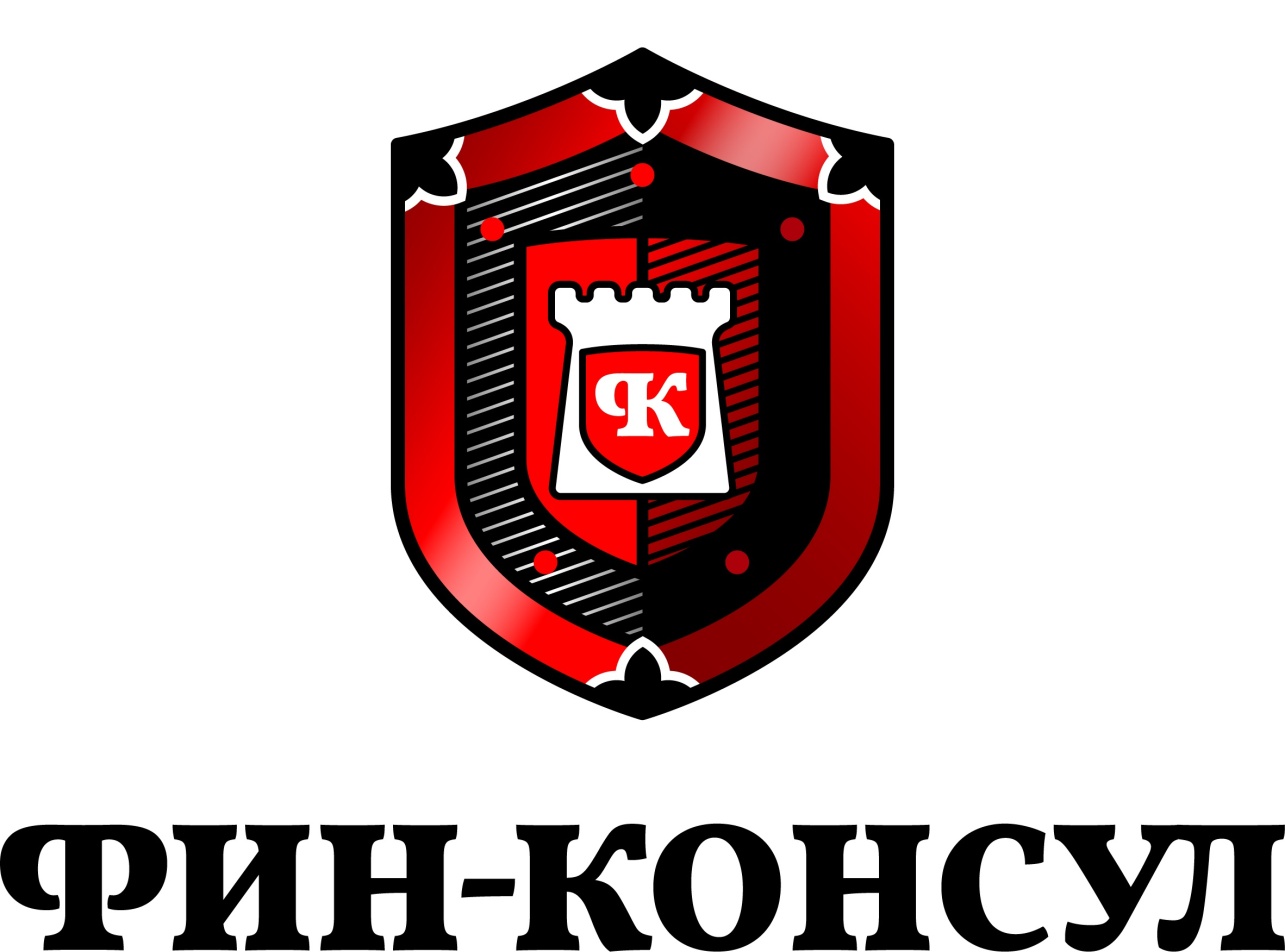 СПЕЦСЛУЖБЫ ДЛЯ БИЗНЕСАСборник тарифов от 01.10.2021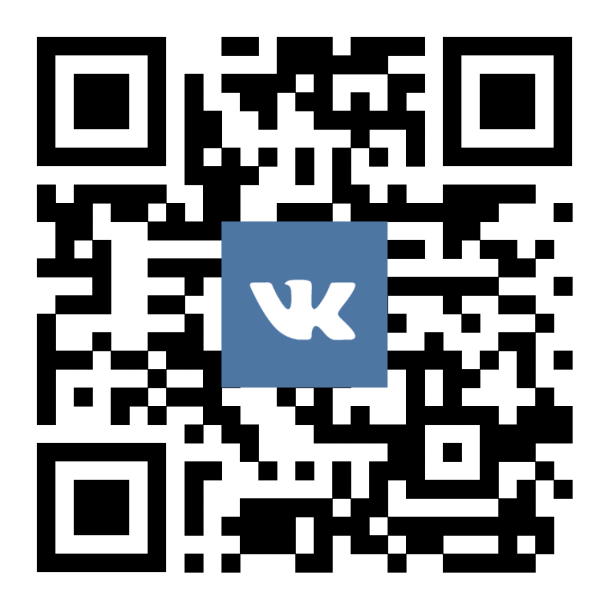 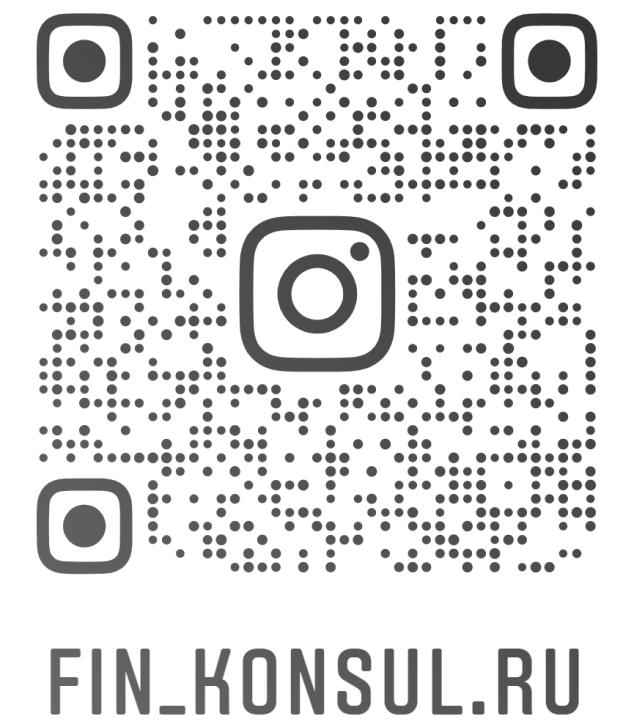 Тел. 8-800-201-85-17E-MAIL: info@fin-konsul.ruСайт: www.fin-konsul.ruАдрес: г. Волгоград, ул. Богданова, д. 2, оф. 416(Ориентир: Межрайонная инспекция налоговой службы №10)УСЛУГИ ФИНАНСОВОЙ СЛУЖБЫЗаполнение деклараций 3-НДФЛ. Оформление налоговых вычетов и льготБухгалтерские услуги (аутсорсинг)Подготовка и передача отчетности в контролирующие органыУСЛУГИ ЮРИДИЧЕСКОЙ СЛУЖБЫРегистрация ООО и ИПЗакрытие ООО и ИПВнесение изменений в сведения об ИП и ОООЗаполнение декларации 3-НДФЛ500 руб.Тариф «Необходимый минимум»Тариф «Золотая середина»Тариф «Все лучшее и сразу»Абонентская плата0 руб. в месяц3300 руб. в месяц11000 руб. в месяцОбработка документов100 руб. за документДо 50 включено, каждые последующие 50 документов + 1800 руб. к тарифуДо 250 включено, каждые последующие 50 документов + 1600 руб. к тарифуВедение ЗП и и кадров400 руб. за сотрудника в месяц350 руб. за сотрудника в месяцДо 3-х включено в тариф. Более 3–х 300 руб. за сотрудника в месяцКонтроль сроков сдачи отчетовДАДАДАНалоговые консультацииДАДАДАСверка расчетов с ИФНСДАДАДАСдача отчетов в гос. Органы500 руб. за отчетДАДАДокументооборот с гос. органами200 руб. за письмоДАДАСопровождение проверок (камеральные и выездные)1000 руб. за час.ДАДАВедение банка и кассыДАДАДАСтрахование ответственностиНЕТДАДАБизнес-ассистент1000 руб./час1000 руб./час1000 руб./часОтправка готового отчета500 руб.Подготовка и отправка декларации по НДС600+50 руб. за каждую счет фактуру или актПодготовка и отправка декларации по прибыли600 руб.Подготовка и отправка УСН 6%500 руб.Подготовка и отправка УСН 15%600 руб.Подготовка и отправка РСВ500 руб. + 100 руб. за индивидуальные сведения 1 сотрудникаПодготовка и отправка отчета в ФСС600 руб.Уведомления в ИФНС300 руб.Подготовка и отправка 6-НДФЛ (нулевая)400 руб.Подготовка и отправка 6-НДФЛ 500 руб.Подготовка и отправка СЗВ-М500 руб. + 20 за каждого сотрудникаСправки 2-НДФЛ 500 руб. за 1 человекаПолучение и отправка писем, требований и ответов300 руб. за каждый фактСамостоятельная регистрацияРегистрация в электронном видеРегистрация через представителяСтоимость1000 руб.5000 руб.5000 руб.Подготовка документовДАДАДАОплата гос. ПошлиныТребуетсяНе требуетсяТребуетсяУслуги нотариусаНе требуетсяНе требуетсяТребуетсяПодача документов нашим специалистомНЕТДАДАИзготовление ЭЦПНЕТДА (за счет заказчика)Не требуетсяОткрытие р/счетаДАДАДАЗакрытие ИПДобровольная ликвидация ОООСтоимость5000 руб.15000 руб.Подготовка документовДАДАОплата гос. ПошлиныНе требуется (если через ЭЦП)Не требуется (если через ЭЦП)Услуги нотариусаТребуются (при подаче документов через представителя)Требуются (при подаче документов через представителя)Подача документов нашим специалистомДАДАИзготовление ЭЦПДА (оплачивается заказчиком)ДА (оплачивается заказчиком)Публикация в «Вестнике гос. Регистрации»Не требуетсяДА (оплачивается заказчиком)Подготовка обязательной отчетностиДА (оплачивается заказчиком)ДА (оплачивается заказчиком)Возможность оплаты в рассрочкуНЕТ (Только предоплата)ДАВнесение изменений в устав ООО и приведение устава в соответствие с Законом2000 руб.Включение в состав участников ООО и изменение состава участников. Без изменения размера уставного капитала2000 руб.Смена юридического адреса1000 руб.Смена руководителя и изменение сведений о руководителе2000 руб.Изменение наименования юридического лица2000 руб.Увеличение или уменьшение уставного капитала ООО3000 руб.Увеличение или уменьшение уставного капитала за счет принятия нового участника ООО или выхода участника из ООО5000 руб.Внесение сведений об ИП600 руб.Выезд сотрудника для передачи или получения документов из регистрирующего органа для Волгограда и Волжского1000 руб.Передача документов в электронном виде600 руб.